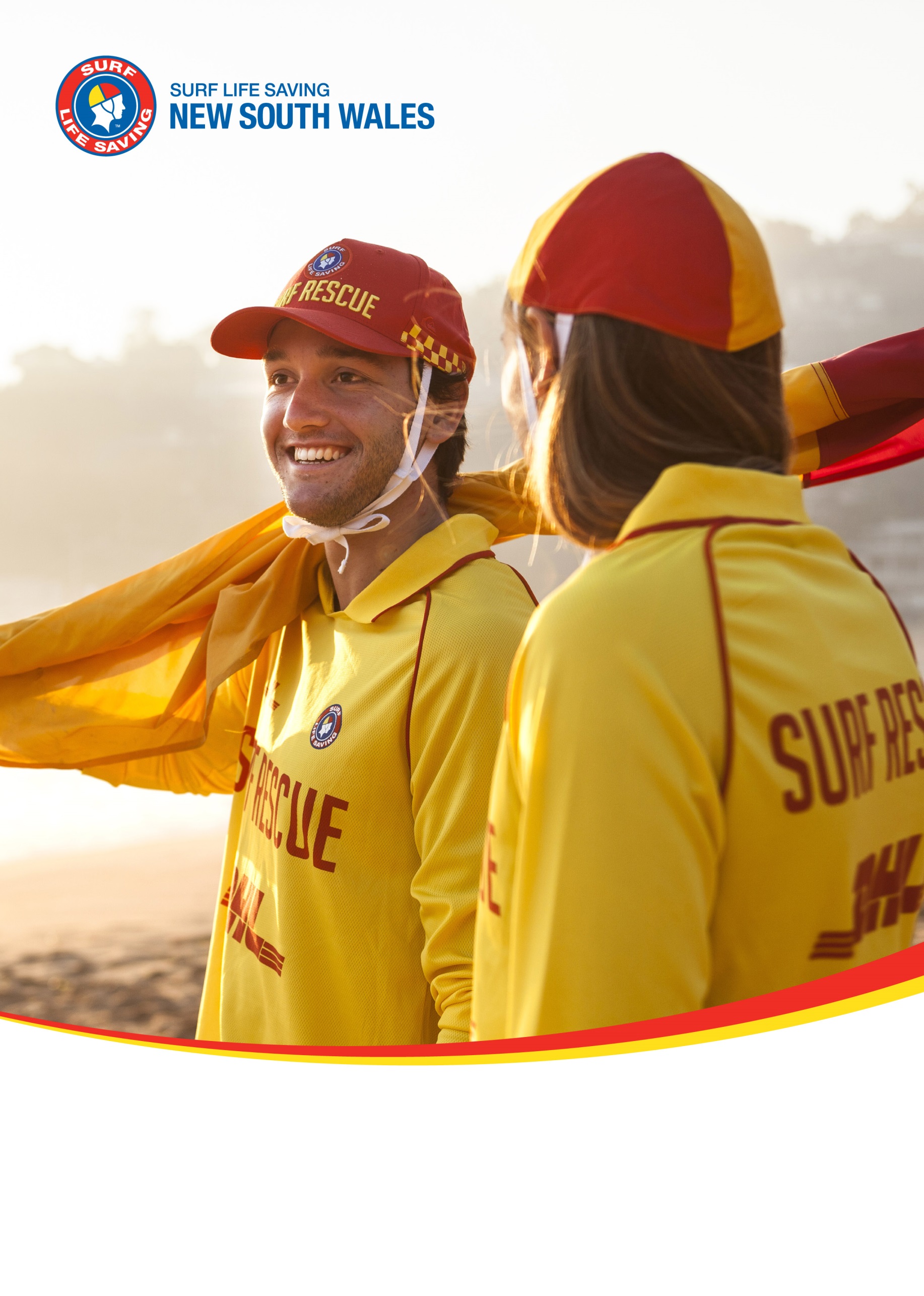 1	Communication	31.1	Surf Life Saving & Emergency Services	31.2	Club Callout Team	41.3	Club Radio Procedures	52	Hazard/Risk Management	62.1	Hazard/Risk Map	62.2	Hazard/Risk Management Plan	72.3	Northern Emergency Response Area	72.4	Southern Emergency Response Area	73	Beach Management	83.1	Minimum Patrol Requirements	83.1.1	Personnel	83.1.2	Equipment	83.2	Patrol Types	93.2.1	Base Patrol	93.2.2	Satellite Patrol	103.2.3	Outpost Patrol	103.2.4	Beach Closed Patrol	103.3	Daily Patrol Procedures	113.3.1	Start of patrol	113.3.2	End of patrol	113.3.3	Equipment Location	113.4	Nippers/Water Safety	123.5	Club Rules	123.6	Local Government By-Laws	124	Emergency Operations Plans	134.1	Emergency Beach Closure	134.2	Emergency Beach Closure Procedure	134.3	Closure Periods	134.4	Tsunami Plan	144.4.1	Notification	144.4.2	Key Equipment	154.4.3	Marine Threat Response	154.4.4	Land Threat Response	154.5	Coastal Flooding Plan	164.5.1	Coastal Flooding Response	164.6	Emergency Rally Point	174.7	Helicopter Landing Zone	185	Standard Operating Procedures	19CommunicationSurf Life Saving & Emergency ServicesClub Callout TeamEach Club should have an ‘Emergency Callout Team’ that can respond to incidents within the ‘Emergency Response Area’ as outlined in the Lifesaving Service Agreement. Members of the ‘Emergency Callout Team’ are to be appointed by the Club Captain and a list of active members maintained via SurfGuard.To maximise emergency response effectiveness and personnel safety, clubs should maintain the following equipment/logistical preparedness;2 x rescue tubes (with fins)2 x rescue boardsIRB (with trailer and full fuel bladder in an accessible location)ATV (if applicable)1 x defibrillator1 x oxy resuscitation kit1 x first aid kit1 x spinal board (with spinal collars)2 x handheld radios in waterproof bagsPersonal telephone numbers contactable 24 hours with contacts (updated in SurfGuard)Club Radio Procedures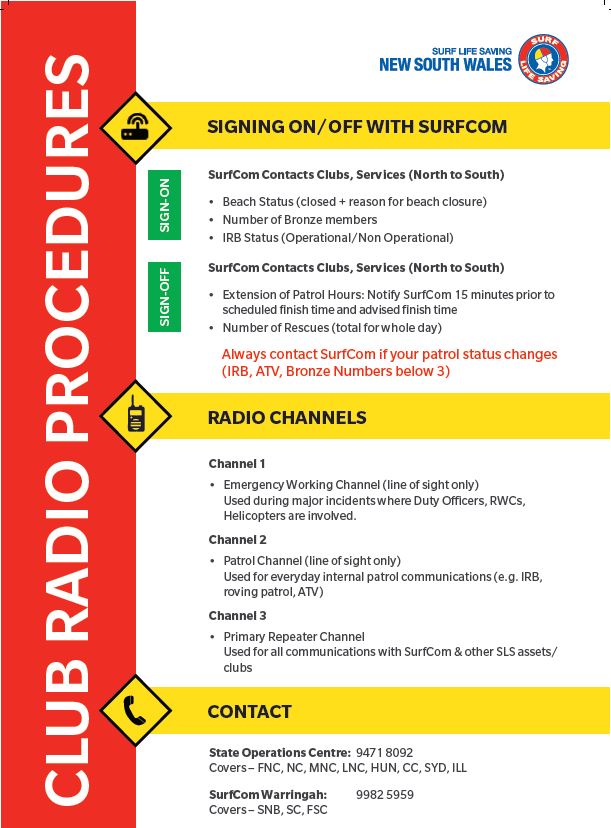 Hazard/Risk ManagementHazard/Risk MapHazard/Risk Management PlanNorthern Emergency Response AreaSouthern Emergency Response AreaBeach ManagementMinimum Patrol RequirementsPersonnelA patrol is to consist of a minimum of three (3) personnel, with the below qualifications held amongst the three (3) members;3 x bronze medallion 1 x Advanced Resuscitation Techniques Certificate (ARTC)1 x IRB driver1 x IRB crew1 x Basic Beach Management (held by Patrol Captain)EquipmentA patrol is to set up their beach with items of equipment, as a minimum;IRB (with trailer)Rescue craft access signs (where an IRB/RWC is launched from)3 x handheld radios in waterproof bags2 x ‘swimming not advised’ (or ‘beach closed) mobile signsPatrol information boardATV/vehicle (where applicable)Tower or shade (tent)2 x rescue boards3 x rescue tubes1 x defibrillator1 x oxy resuscitation kit1 x first aid kit1 x spinal board (with spinal collars)1 x binocularsSet of red and yellow feathered patrol flagsSet of black and white chequered surfcraft boundary flagsPatrol TypesFor detailed descriptions of the various patrol types that can be conducted, please refer to the Standard Operating Procedures, LS4.3 Club Patrol Types.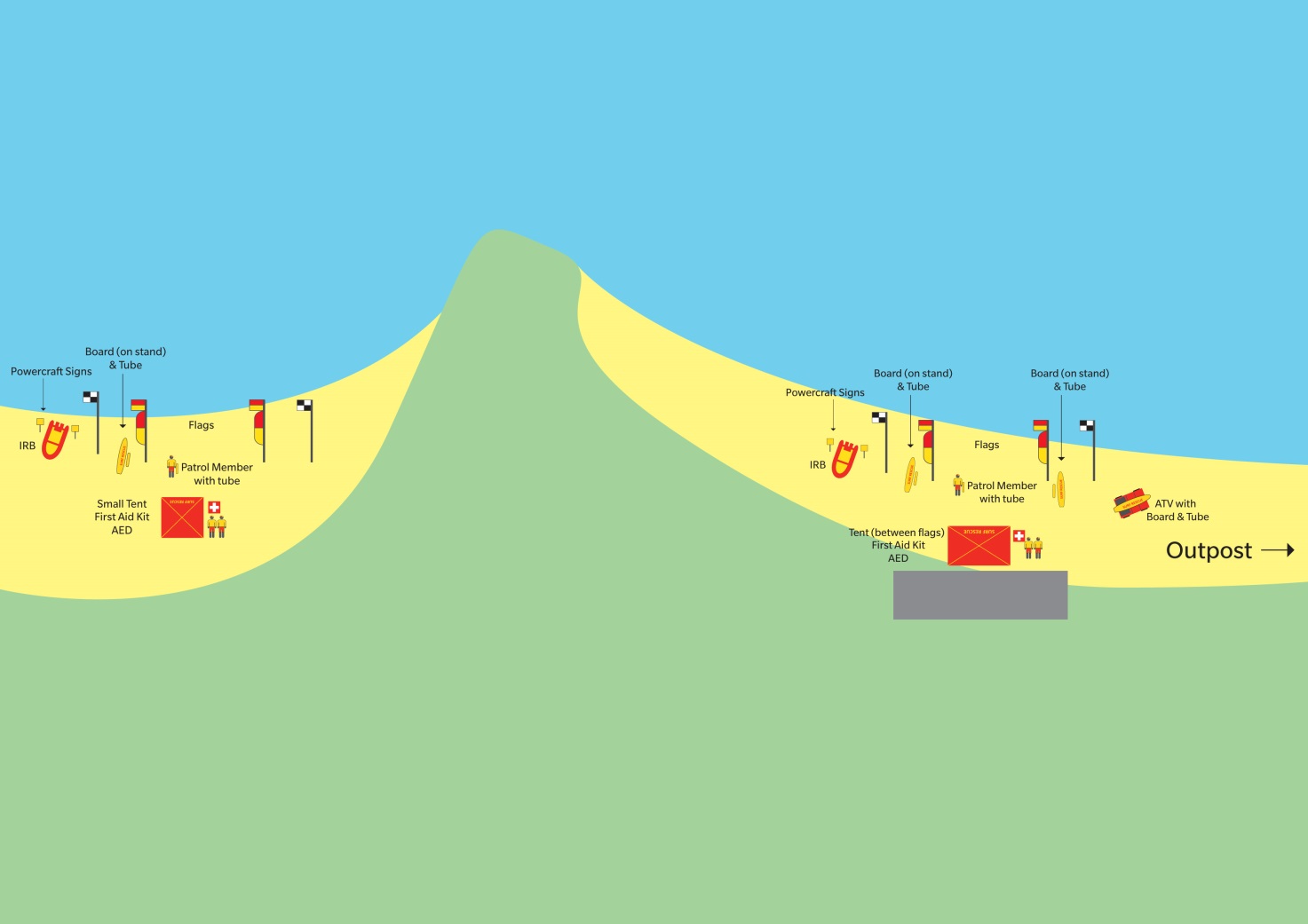 Base PatrolA Base Patrol is the core patrolled area for a lifesaving service established at all times and dates as identified in the Lifesaving Service Agreement. A  Base Patrol must meet all minimums for personnel and equipment as stated below to be considered ‘beach open’.  A Base Patrol may be supported by multiple Sub Patrols to effectively manage the beach operations as identified in the services Patrol Operations Manual.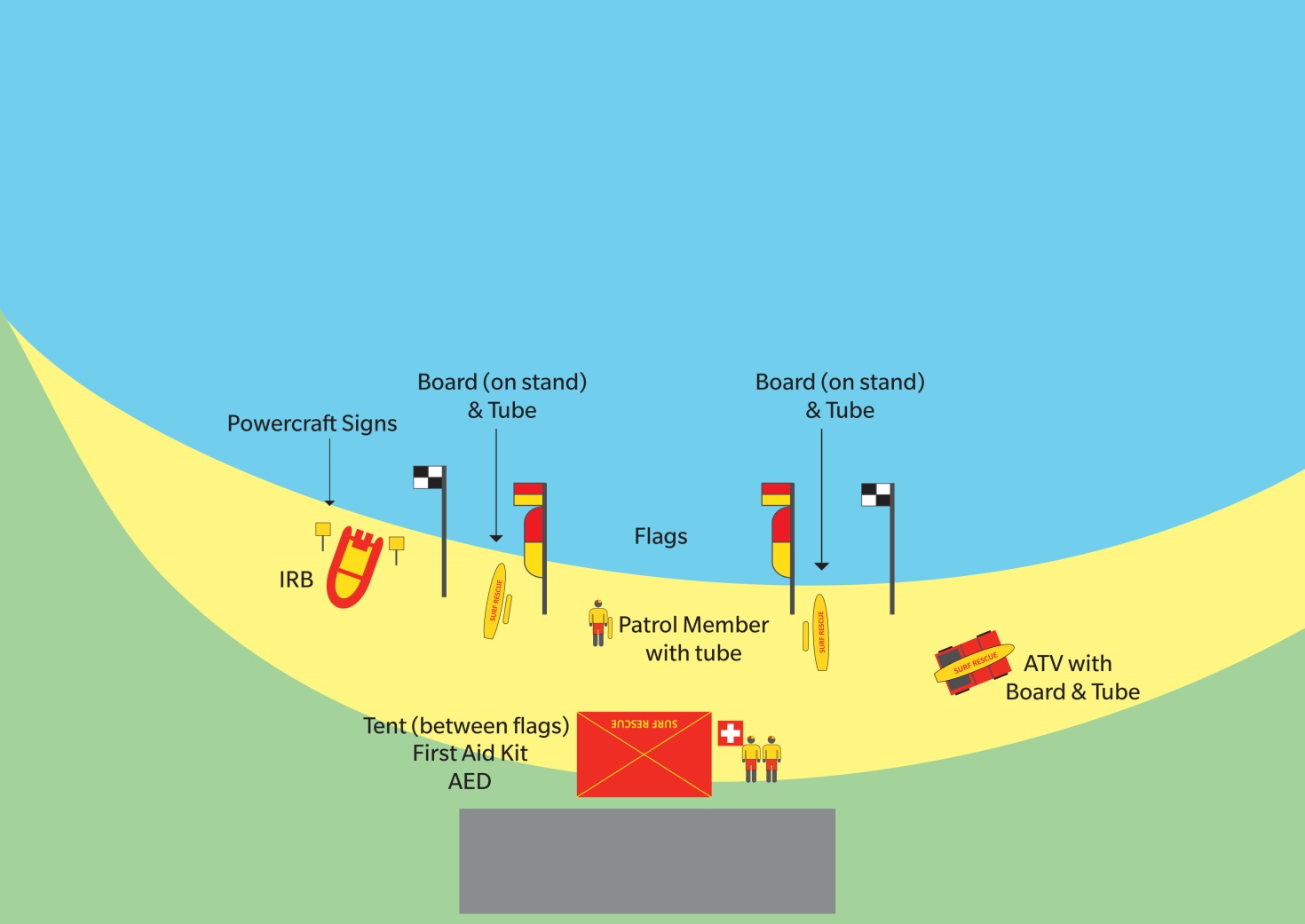 Satellite PatrolA Satellite Patrol is a sub patrol type with patrol flags, and operates as an extension of the Base Patrol, as defined within the services’ Patrol Operations Manual to provide surveillance at an area of high risk. A Satellite Patrol may operate almost independently of a Base Patrol due to similar minimum requirements.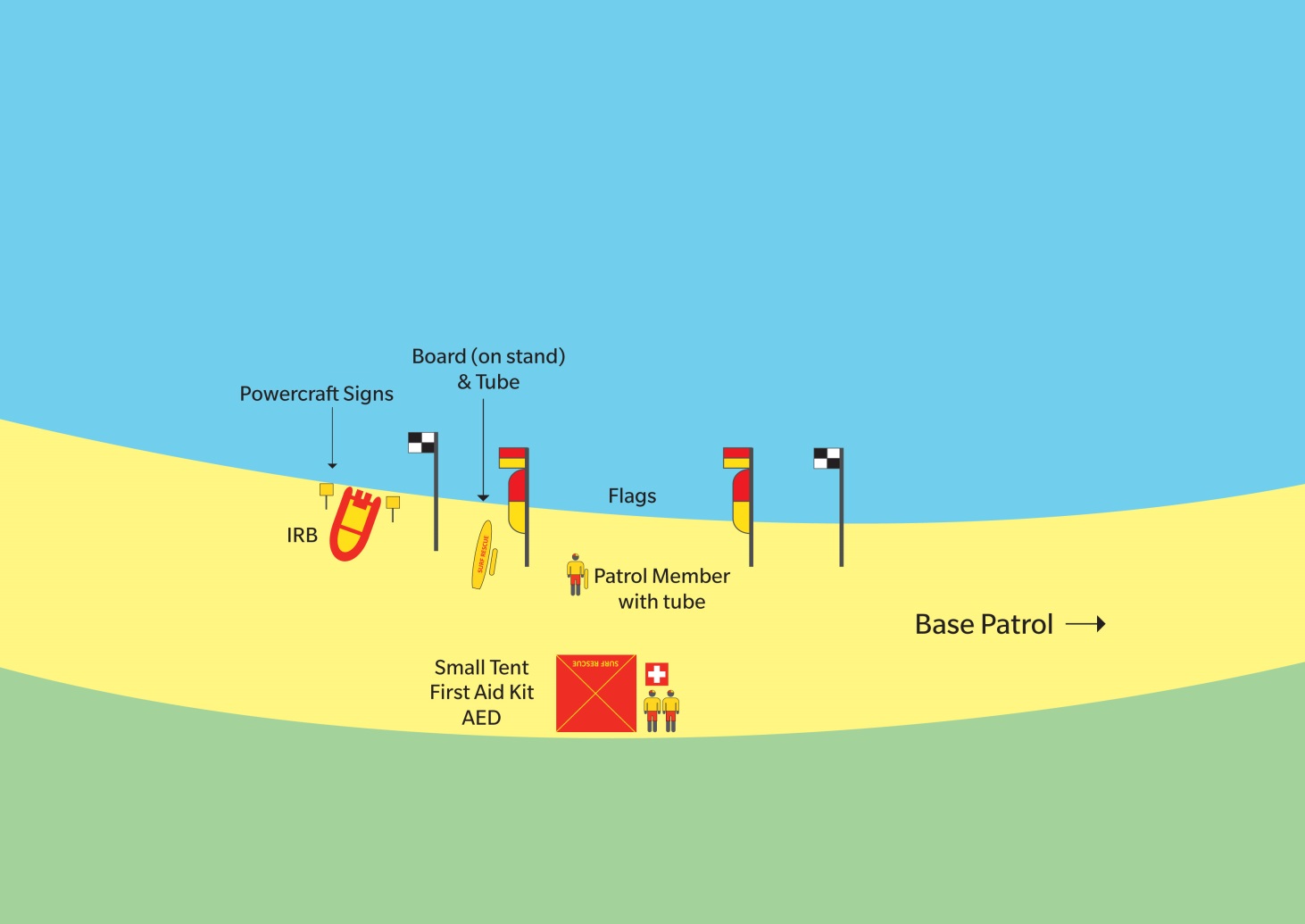 Outpost PatrolAn Outpost Patrol is established at other areas of coastline. This sub patrol type has no patrol flags, and operates as an extension of the Base Patrol, as defined within the services’ Patrol Operations Manual toprovide surveillance at an area of high risk.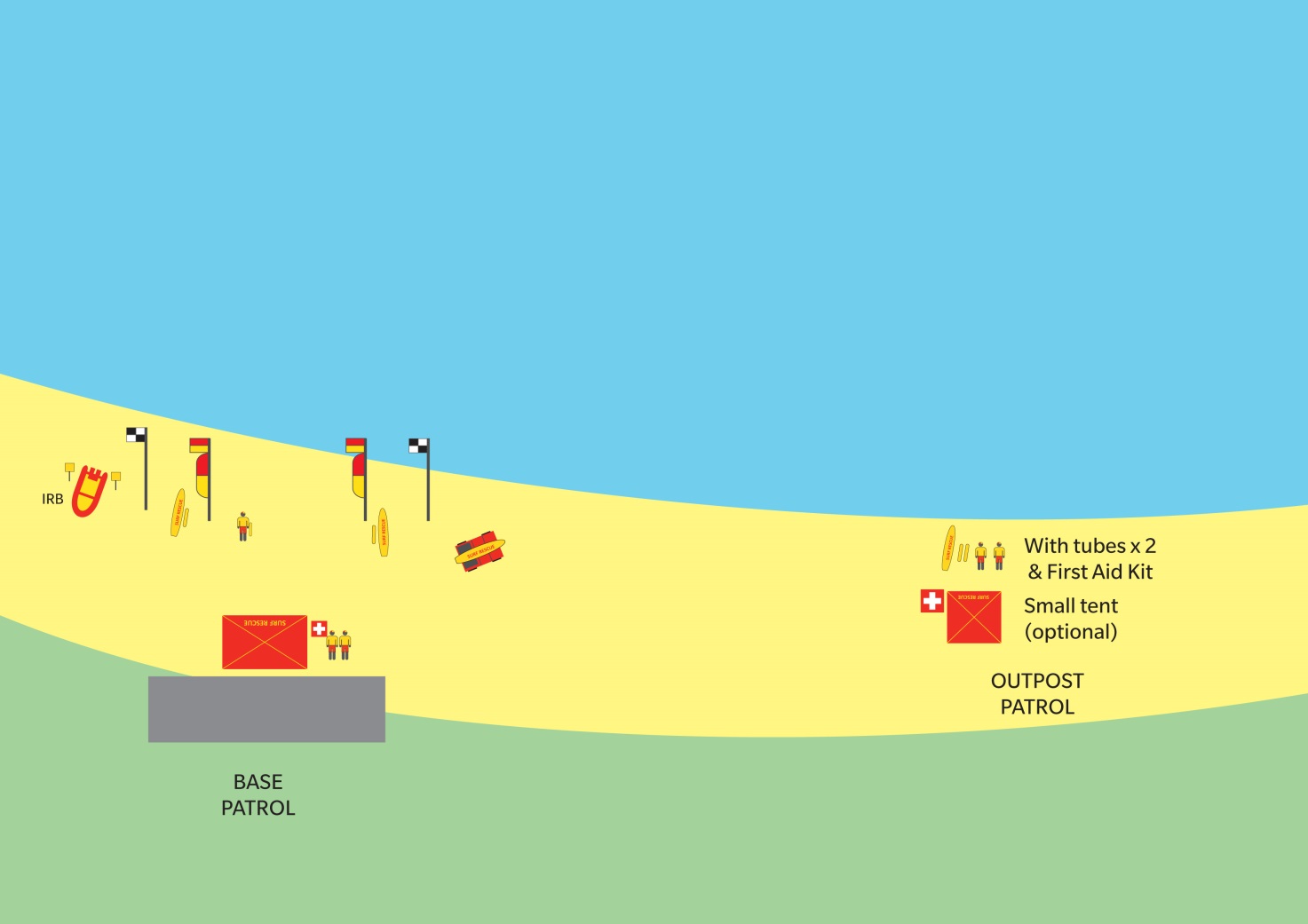 Beach Closed PatrolA Beach Closed Patrol is Base Patrol with a closed swimming area. The swimming area may be closed for situations such as dangerous conditions or an emergency. A Beach Closed Patrol includes all minimum personnel and all minimum equipment with the exception of patrol flags. Daily Patrol ProceduresAdd/remove items to the below lists as required.Start of patrolAll members arrive at least 15min prior to start of patrolMinimum standards assessed (numbers, qualifications, gear)Equipment should be checked and positioned for patrolFlagged area establishedPatrol log completedPatrol signed on with SurfCom‘Patrol Briefing’ conducted by Patrol Captain, discussing;Uniform standardsMember roles/responsibilitiesRotation schedule/positioningRadio use (channels/call-signs)Expected weather/surf conditionsExpected hazards and managementInduction/introduction of any new members End of patrolScanning/surveillance of beach maintain by at least one lifesaver during ‘pack-up’Rescue equipment (radio, tube, board, IRB) to remain at ‘rescue ready’ status during ‘pack up’Patrol log, Incident log and Powercraft log completedPatrol signed off with SurfComAll equipment cleaned and stored appropriatelyRadio’s placed on chargeAny supply requirements or equipment damage reported to relevant club officer‘Patrol Debrief’ conducted by Patrol Captain, discussing;Rescues/incidents and key activities from the dayAny questions/concerns from patrol membersUpcoming events/opportunitiesTraining optionsNext patrol dateEquipment LocationAdd/remove items to the below lists as required.Nippers/Water SafetyNipper activities (and like activities) are to adhere to the SLSA Water Safety Policy (SLSA Policy 1.01) at all times. Nipper activities are to only be conducted in the immediate vicinity of an active patrolled area and have its own sufficient water safety (minimum 1 water safety for every 5 participants). It is highly recommended that an IRB be available water safety. The IRB should be on the water, rather than stationary on the beach.Nipper activities cannot be undertaken on a closed beach. The Patrol Captain is to have ‘control’ over all Nipper activities and may delegate to a Nipper Coordinator.Club RulesFull patrol uniform must always be worn on patrolAt least one (1) patrol member to always be watching the waterAt least one (1) patrol member always monitoring the radio (channel 2 and channel 3)The Patrol Captain is to always be made aware of all member locations/activitiesAt least one (1) patrol member at the water’s edge with a tube and radio when swimmers are in the waterRescue tubes are to always be carried by patrol members when on the beachRescue tubes should not be tied to flag polesMembers should not text, sun bathe or engage in any unprofessional behaviour (in uniform) in public viewOnly qualified IRB driver and crew are to operate the IRBOnly licensed drivers to operate the ATVThe ATV should always be left facing the water (out of gear and in neutral)ATV should always be driven at a low speed (unless in an emergency)No passengers are allowed in the tray of the ATV (unless in an emergency)The Club Captain or relevant officer should be notified immediately of any equipment damage/issuesPatrol will adhere to full start and end of patrol proceduresAll paperwork is to be completed for each patrol  (including patrol log, incident log and Powercraft log)Local Government By-LawsEmergency Operations PlansEmergency Beach ClosurePatrol Captains should consider the ‘closure’ of a beach at any time that there is an unacceptable/unmanageable risk to the public of the lifesaving service is unable to safely perform water safety tasks. For a detailed procedure, refer to Standard Operating Procedure ‘LS 9.1 Emergency Beach Closure.’Examples include;Dangerous surf conditionsSharksExcessive stingersPowercraft hazardsLightningTsunami/flood warningStorm pollutionChemical/fuel spillEmergency Beach Closure ProcedureDetermine if water area is to be evacuatedInform SurfCom that you are about to close the patrolled areaActivate the ‘Emergency Evacuation Alarm’Inform every one of the following;Water area is being closed; andReason for closureLower and remove the red and yellow patrol flags and black and white surfcraft flagsPost ‘Swimming not advised’ signs at identified beach access points and where the flagged area was locatedContinually monitor all areasMaintain minimum personnel, qualification and equipment requirementsMaintain an active presence on the beach to advise/warn publicAn appropriate record should be made in the patrol log giving an outline of the incidentClosure PeriodsGenerally the beach will remain closed until such time as the identified hazard is controlled or no longer presents a risk.Recommended closure periods include;Dangerous surf conditions – as determined/appropriateShark – minimum 30 minutes from last confirmed sighting (or completion of search)Chemical/biological hazards – after confirmation from appropriate authorities that the area is safeTsunami PlanSurf Life Saving New South Wales is recognised under the State EMPLAN as a ‘support agency’ in a Tsunami event. Broadly, our role includes;Contribute to tsunami community education initiativesAssist the SES with the dissemination of warningsClose and evacuate beaches on receipt of a NSW Tsunami Warning or upon observation of unusual ocean behaviour indicative of a tsunami, in consultation with Local Government CouncilsAssist with the rescue of people from the surf zone following the impact of a tsunamiNotify the SES when unusual ocean behaviour indicative of a tsunami is observed or a tsunami has occurred for which there has been no prior warningFor a detailed procedure, refer to Standard Operating Procedure ‘LS 9.12 Tsunami Warning’ and the ‘Surf Life Saving New South Wales Tsunami Plan.’Each Surf Life Saving Club has an obligation to be prepared and respond as outlined in the ‘Surf Life Saving New South Wales Tsunami Plan’.There are two types of tsunami threats;Marine threat – may influence currents/rips/water energy and immediate foreshore (more common)Land threat – may impact coastal areas, inlets and inland inundation (rare event, but significant impact)NotificationThe SES is the ‘lead agency’ for tsunami response and will advise Surf Life Saving of a tsunami warning through the State Duty Officer, who will co-ordinate the Surf Life Saving response. Due to the location of ‘fault lines’ (starting points of tsunami’s) a warning should precede the tsunami impact by a number of hours.Depending on the time of day/year, the notification process will differ, however will remain similar to the standard emergency response notification;Patrols on dutyState Duty Officer notifies SurfCom and Branch Duty OfficerSurfCom advises on duty patrols of tsunami warning and to activate their ‘Club Tsunami Response Plan’Patrols not on dutyState Duty Officer notifies Branch Duty OfficerBranch Duty Officer notifies ‘Club Emergency Response Teams’ who activate their ‘Club Tsunami Response Plan’Key EquipmentThe following equipment (minimum) is key to maintaining a viable lifesaving service during a tsunami warning (both marine and land threat) and restoring the service following the impact of a tsunami to a ‘rescue ready’ status. This equipment should be moved to a safe location prior to the tsunami’s impact (marine and land threat);IRB (with trailer)3 x handheld radios in waterproof bags2 x ‘swimming not advised’ (or ‘beach closed) mobile signs2 x rescue boards3 x rescue tubes1 x defibrillator1 x oxy resuscitation kit1 x first aid kit1 x spinal board (with spinal collars)1 x binocularsMarine Threat ResponseClub advised of tsunami warningPatrol/flagged area closedEvacuation alarm sounded (continuous siren)Evacuation flag erected (red and white quartered)Swimmers/surfers etc evacuated from waterMembers of the public evacuated from foreshore‘No swimming’ signage erectedRelocate key patrol/response equipment away from the foreshorePrepare to evacuate all personnel and key equipment if warning is upgraded to a ‘land threat’Maintain preparedness to respond to emergencies until threat has passed (official notification from SurfCom/Branch Duty Officer)Upon clearance from SurfCom/Branch Duty Officer return to normal operations (stand down)Land Threat ResponseClub advised of tsunami warningPatrol/flagged area closedEvacuation alarm sounded (continuous siren)Evacuation flag erected (red and white quartered)Swimmers/surfers etc evacuated from waterMembers of the public evacuated from foreshore, car park and immediate area‘No swimming’ signage erectedAll non-essential personnel sent homeTransport ‘key equipment’ and remaining personnel to pre-determined rally point (see 5.6 Emergency Rally Point)Inform SurfCom/Branch Duty Officer when evacuation to rally point is completeMaintain preparedness to respond to emergencies until threat has passed (official notification from SurfCom/Branch Duty Officer)Respond to incidents following tsunami impact as directed by SurfCom/Branch Duty Officer Upon clearance from SurfCom/Branch Duty Officer return to normal operations (stand down)Coastal Flooding PlanSurf Life Saving New South Wales is recognised under the State EMPLAN as a ‘support agency’ in a coastal flooding event. Broadly, our role includes;Assist the SES with the warning and/or evacuation of at risk communitiesProvide space in Surf Life Saving facilities for evacuation centres where requiredAssist the SES with flood rescue operationsFor a detailed procedure, refer to Standard Operating Procedure ‘LS 9.11 Coastal Flooding.’Each Surf Life Saving Club has an obligation to be prepared and respond in line with a ‘land threat’ tsunami warning.Coastal areas are likely to be affected by either ‘flash flooding’ or ‘storm surge’ flooding. ‘Storm surge’ flooding will generally coincide with high tides and is easier to predict and prepare for. ‘Flash flooding’ is unpredictable and occurs in a short period of time, occasionally a storm warning may be issued prior to the flooding event.Coastal Flooding ResponseClub advised of coastal flooding warningPatrol/flagged area closedEvacuation alarm sounded (continuous siren)Evacuation flag erected (red and white quartered)Swimmers/surfers etc evacuated from waterMembers of the public evacuated from foreshore, car park and immediate area‘No swimming’ signage erectedPrepare Clubhouse as an ‘emergency evacuation centre’All non-essential personnel sent homeTransport ‘key equipment’ and remaining personnel to pre-determined rally point (see 5.6 Emergency Rally Point)Inform SurfCom/Branch Duty Officer when evacuation to rally point is completeMaintain preparedness to respond to emergencies until threat has passed (official notification from SurfCom/Branch Duty Officer)Respond to incidents as directed by SurfCom/Branch Duty Officer Upon clearance from SurfCom/Branch Duty Officer return to normal operations (stand down)Emergency Rally Point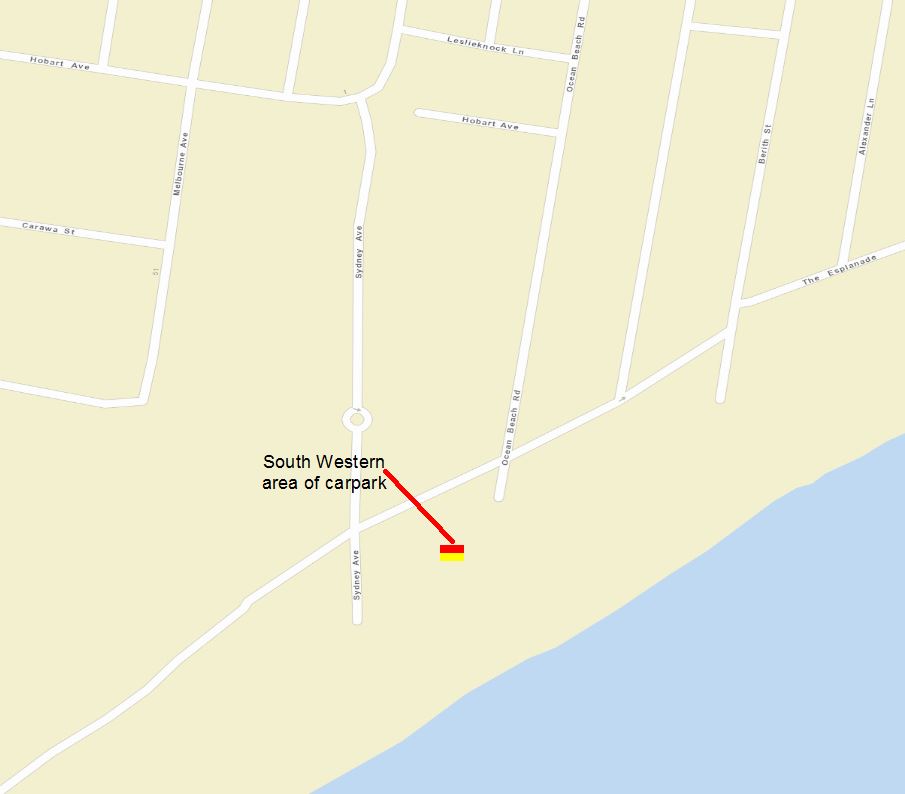 Emergency rally point location: 	Carpark next to toilet block, Sydney AvenueHelicopter Landing ZoneDuring major incidents, rescue helicopters may be required to land on the beach or near the beach to assist treating the patient and possibly transporting the patient to hospital. Ultimately, the decision of where to land is made by the pilot of the aircraft based on weather conditions, the nature of the incident and surrounding hazards. Patrol Captains can prepare and suggest a landing zone using local knowledge prior to a helicopter arriving.Things to consider when establishing a helicopter landing zone;40m x 40m area (minimum)Flat and cleared of hazards (loose objects, power lines, trees, etc)Helicopter will approach the landing zone against the windAt night the landing zone should be expanded to at least 30m x 30mHelicopter Landing Zone procedure;Nominate a suitable lifesaver as ‘landing zone controller’ and provide a radio‘Landing zone controller’ briefs lifesavers on pre-landing and post-landing procedures Landing zone cleared of all loose objects, vehicles and peopleLanding zone established with minimum 40m x 40m area and marked with cones. Lifesavers to ensure landing zone is maintained and members of the public do not enter the area‘Landing zone controller’ is to be positioned on the side of the landing zone that the helicopter will land towardsEstablish contact with helicopter of ‘Surf Channel 1’ prior to landing and confirm suitability of landing zone. Provide a summary of key hazards (trees, power lines) within the areaHelicopter lands, lifesavers ensure perimeter is maintained until helicopter departsDo not approach the helicopter and await instructions from the helicopter crew (only approach the helicopter from the front and once given the all clear from the helicopter crew)Ensure loose objects are secured and landing zone is clear of people prior to helicopter taking off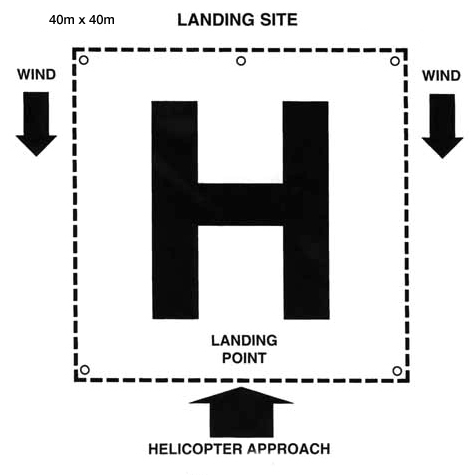 Standard Operating ProceduresFor detailed information on Lifesaving procedures and policies, refer to the Standard Operating Procedures on the Surf Life Saving New South Wales website.LS2 Work health and safetyLS3 Information managementLS4 Obligations and StandardsLS5 Regulations – rescue vesselsLS6 Gear and equipmentLS7 Radio communicationsLS8 Patrol operations (general)LS9 Patrol operations (emergency)LS10 Emergency response systemLS11 SAR operationsLS12 SurfComsLS13 Lifesaving vessels and aircraftLS14 Post incident (recovery phase)SurfComSurfComSurfComSurfComSurfComSurfComSurfComSurfComServiceServicePhonePhonePhoneEmailEmailEmailState Operations CentreBranches covered;Far North CoastNorth CoastMid North CoastLower North CoastHunterCentral CoastSydney IllawarraState Operations CentreBranches covered;Far North CoastNorth CoastMid North CoastLower North CoastHunterCentral CoastSydney Illawarra02 9471 809202 9471 809202 9471 8092soc@surflifesaving.com.ausoc@surflifesaving.com.ausoc@surflifesaving.com.auSurfCom (Fisherman’s Beach)Branches covered;Sydney Northern BeachesSouth CoastFar South CoastSurfCom (Fisherman’s Beach)Branches covered;Sydney Northern BeachesSouth CoastFar South Coast02 9982 566602 9982 566602 9982 5666surfcom@surflifesaving.net.ausurfcom@surflifesaving.net.ausurfcom@surflifesaving.net.auEmergency services such as Police, Ambulance, Fire, Helicopters, Roads and Maritime Services, Marine Rescue, National Parks and Wildlife Services and the NSW Department of Fisheries should be requested via SurfComEmergency services such as Police, Ambulance, Fire, Helicopters, Roads and Maritime Services, Marine Rescue, National Parks and Wildlife Services and the NSW Department of Fisheries should be requested via SurfComEmergency services such as Police, Ambulance, Fire, Helicopters, Roads and Maritime Services, Marine Rescue, National Parks and Wildlife Services and the NSW Department of Fisheries should be requested via SurfComEmergency services such as Police, Ambulance, Fire, Helicopters, Roads and Maritime Services, Marine Rescue, National Parks and Wildlife Services and the NSW Department of Fisheries should be requested via SurfComEmergency services such as Police, Ambulance, Fire, Helicopters, Roads and Maritime Services, Marine Rescue, National Parks and Wildlife Services and the NSW Department of Fisheries should be requested via SurfComEmergency services such as Police, Ambulance, Fire, Helicopters, Roads and Maritime Services, Marine Rescue, National Parks and Wildlife Services and the NSW Department of Fisheries should be requested via SurfComEmergency services such as Police, Ambulance, Fire, Helicopters, Roads and Maritime Services, Marine Rescue, National Parks and Wildlife Services and the NSW Department of Fisheries should be requested via SurfComEmergency services such as Police, Ambulance, Fire, Helicopters, Roads and Maritime Services, Marine Rescue, National Parks and Wildlife Services and the NSW Department of Fisheries should be requested via SurfComSurrounding Surf Life Saving AssetsSurrounding Surf Life Saving AssetsSurrounding Surf Life Saving AssetsSurrounding Surf Life Saving AssetsSurrounding Surf Life Saving AssetsSurrounding Surf Life Saving AssetsSurrounding Surf Life Saving AssetsSurrounding Surf Life Saving AssetsClub/ServiceClub/ServiceDistanceDistanceResponse Time (Water)Response Time (Water)Response Time (Land)Response Time (Land)Ocean Beach SLSCOcean Beach SLSC600m600mLess than 5 minutesLess than 5 minutesLess than 5 minutesLess than 5 minutesCentral Coast Support Ski 5Central Coast Support Ski 56km6km10 minutes10 minutesN/AN/AUmina RWC (Emergency Only)Umina RWC (Emergency Only)On siteOn siteOther StakeholdersOther StakeholdersOther StakeholdersOther StakeholdersOther StakeholdersOther StakeholdersOther StakeholdersOther StakeholdersAssure Programs (Counselling)1800 808 3741800 808 374NSW Poisons InfoNSW Poisons InfoNSW Poisons InfoNSW Poisons Info131 126ABCDEFGHIJKLMN1717161615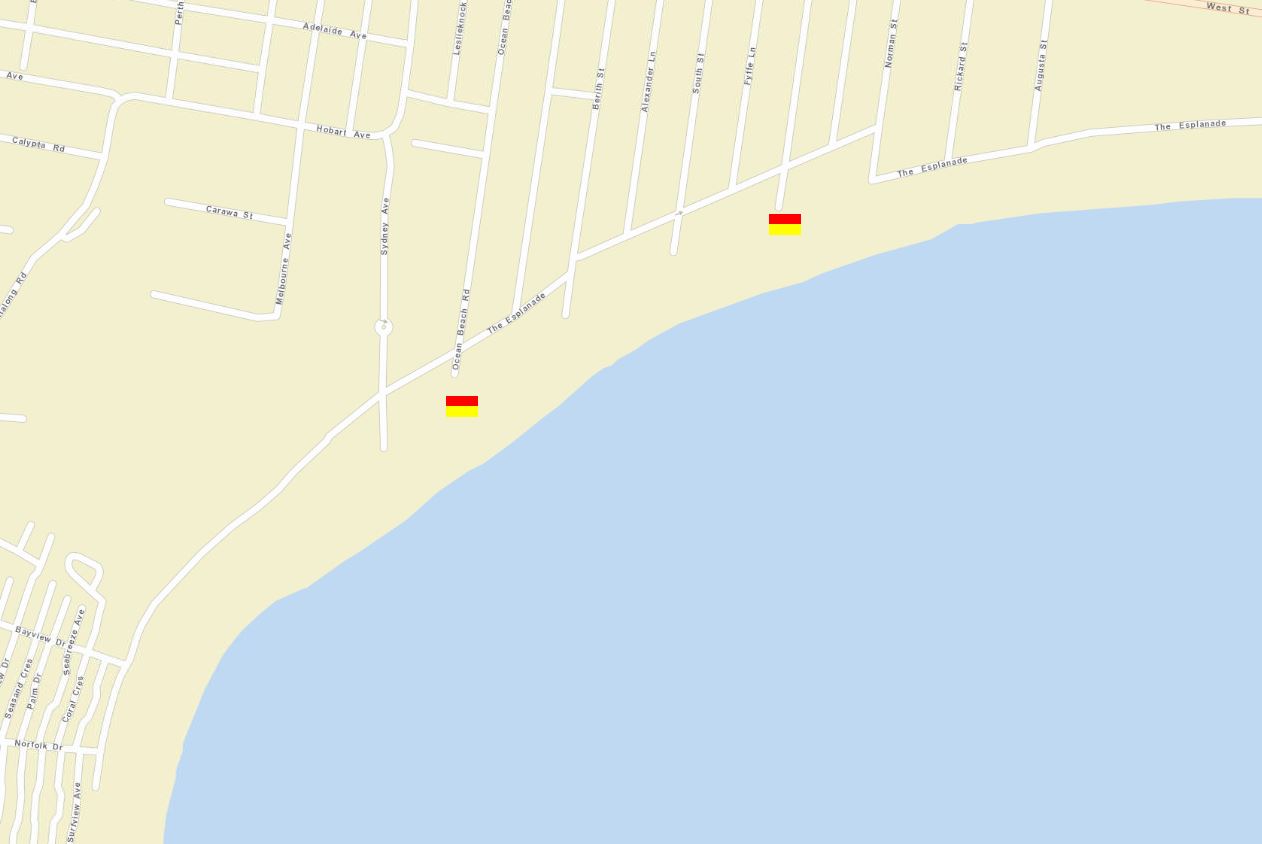 15141413131212111110109988776655443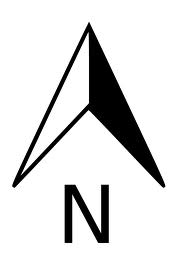 32211ABCDEFGHIJKLMNHazard/RiskLocation (Grid Ref)Management PlanRocksA15 (heading off map)Roving patrols in ATV and IRBEquipment: Tube, Board, RadioResponse:  IRBB, Tube, Board, from beach/water/rocksRipsVarious rips and inshore drag along the beach. Monitor from tower/waters edge, roving patrols, outpost patrols if dangerousEquipment: IRB, Tube, Board, RadioResponse:  ATV/IRB, beach and waterCaravan Park/poolC15Roving patrols (IRB and ATV), monitor from tower/patrolEquipment: ATV, IRB, Board, TubeResponse:  ATV, IRBSkate parkG14Callouts to injuries as requiredEquipment: ATV, Spinal, First Aid, RadioResponse:  ATVPearl BeachTwo roving patrols per day with IRBEquipment: IRB, Tube, RadioResponse:  IRB, Tube from rocksHelicopter Landing ZoneH14Equipment: Response:  AreaBerith Street/South StreetEquipmentATV/IRBResponseResponse Time (water - IRB)1 minuteResponse Time (land - ATV)1 minuteAccess (boat ramps etc)Launch from front for Surf ClubAreaKiddies Corner (Primary – A15), Pearl Beach, Broken BayEquipmentIRB, ATV, RWCResponseResponse Time (water - IRB)5 minutesResponse Time (land - ATV)2 minutes to Kiddies Corners, N/A to Peal BeachAccess (boat ramps etc)Launch from front of Surf ClubVehicle access southern end of Umina Beach, southern end of Pearl BeachItemLocationIRBGear shedRadiosPatrol roomPatrol shade (tent)Gear shed (on patrol trailer)Rescue boardsGear shedRescue tubesGear shedDefibrillatorFirst aid room/ATV/Patrol TrailerOxy resuscitation kitFirst aid room/ATV/Patrol TrailerFirst aid kitFirst aid room/ATV/Patrol TrailerSpinal boardATV/Patrol Trailer/First aid roomBinocularsPatrol Tower/Patrol TrailerPatrol flags/signageGear Shed, Patrol TrailerLocal By LawManagement PlanJoint Share EquipmentATV, Defibrillator and some general areas of the club are joint shared with Gosford City Council LifeguardsDog off leash areaDogs are allowed off leashes after the 3rd walkway south-west from the main walkway in front of the club